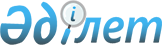 Об утверждении Комплекса мер по обеспечению свободного обращения продукции, подлежащей обязательной оценке (подтверждению) соответствия, на единой таможенной территории таможенного союза и созданию системы санитарного, ветеринарного и карантинного фитосанитарного контроля на внешней границе таможенного союза
					
			Утративший силу
			
			
		
					Решение Комиссии таможенного союза от 25 июня 2009 года № 60. Утратило силу решением Коллегии Евразийской экономической комиссии от 17 июля 2018 года № 112.
      Сноска. Утратило силу решением Коллегии Евразийской экономической комиссии от 17.07.2018 № 112 (вступает в силу по истечении 30 календарных дней с даты его официального опубликования).
      Комиссия таможенного союза решила:
      1. Принять к сведению информацию руководителя экспертной группы по направлению "Техническое регулирование, применение санитарных, ветеринарных и фитосанитарных мер" Назаренко В.В. о доработке Комплекса мер по обеспечению свободного обращения продукции, подлежащей обязательной оценке (подтверждению) соответствия, на единой таможенной территории таможенного союза и созданию системы санитарного, ветеринарного и карантинного фитосанитарного контроля на внешней границе таможенного союза с учетом одобренных Решением Межгоссовета ЕврАзЭС (высшего органа таможенного союза) на уровне глав правительств от 9 июня 2009 года № 9 этапов и сроков формирования единой таможенной территории таможенного союза Республики Беларусь, Республики Казахстан и Российской Федерации.
      2. Утвердить Комплекс мер по обеспечению свободного обращения продукции, подлежащей обязательной оценке (подтверждению) соответствия, на единой таможенной территории таможенного союза и созданию системы санитарного, ветеринарного и карантинного фитосанитарного контроля на внешней границе таможенного союза (прилагается).
      3. Просить Стороны поручить соответствующим органам исполнительной власти обеспечить выполнение Комплекса мер, указанного в пункте 2 настоящего Решения, в установленные сроки.
      4. Просить представить в Секретариат Комиссии таможенного союза:
      4.1. белорусскую Сторону в срок до 15 июля 2009 года - проект Соглашения о техническом регулировании и применении санитарных, ветеринарно-санитарных и фитосанитарных мер в период формирования единой таможенной территории таможенного союза;
      4.2. российскую Сторону в срок до 20 июля 2009 года:
      - проект Соглашения о признании результатов работ по подтверждению соответствия;
      - позицию по проекту Соглашения о взаимном признании аккредитации органов по сертификации (подтверждению соответствия) и испытательных лабораторий (центров), выполняющих работы по подтверждению соответствия;
      4.3. казахстанскую Сторону в срок до 1 октября 2009 года проекты:
      - Единого перечня продукции (товаров), подлежащей государственному санитарно-эпидемиологическому надзору (контролю);
      - Единой номенклатуры товаров, подлежащих ветеринарному контролю (надзору);
      4.4. Стороны в срок до 1 сентября 2009 года - проекты Соглашения таможенного союза по санитарным мерам, Соглашения таможенного союза по ветеринарно-санитарным мерам и Соглашения таможенного союза о карантине растений по итогам проведения внутригосударственного согласования.
      5. Экспертной группе "Техническое регулирование, применение санитарных, ветеринарных и фитосанитарных мер" обеспечить координацию работ по выполнению Комплекса мер, указанного в пункте 2 настоящего Решения, и разрешить вносить в него, в случае необходимости, изменения.
      Члены Комиссии таможенного союза: КОМПЛЕКС МЕР
по обеспечению свободного обращения продукции, подлежащей
обязательной оценке (подтверждению) соответствия, на единой
таможенной территории таможенного союза и созданию системы
санитарного, ветеринарного и карантинного фитосанитарного
контроля на внешней границе таможенного союза
      *) - Комитет по техническому регулировании и метрологии Министерства индустрии и торговли Республики Казахстан;
      **) - Секретариат Комиссии таможенного союза
      Примечание.
      Наименования документов и сроки их разработки могут быть уточнены в процессе разработки. Форма реализации может быть уточнена после определения полномочий Комиссии таможенного союза.
					© 2012. РГП на ПХВ «Институт законодательства и правовой информации Республики Казахстан» Министерства юстиции Республики Казахстан
				
От Республики
Беларусь
От Республики
Казахстан
От Российской
Федерации
А. Кобяков
У. Шукеев
И. ШуваловУтвержден Решением
Комиссии таможенного союза
от 25 июня 2009 года № 60
№
п/п
Мероприятия
Форма
реа-
лиза-
ции
Срок
(годы)
испол-
нения
Сторона -
разработ-
чик основы
документа
Ответственный орган Стороны
Ответственный орган Стороны
Ответственный орган Стороны
№
п/п
Мероприятия
Форма
реа-
лиза-
ции
Срок
(годы)
испол-
нения
Сторона -
разработ-
чик основы
документа
Рес-
публика
Беларусь
Рес-
публика
Казахстан
Рос-
сийская
Федерация
По направлению "Техническое регулирование"
По направлению "Техническое регулирование"
По направлению "Техническое регулирование"
По направлению "Техническое регулирование"
По направлению "Техническое регулирование"
По направлению "Техническое регулирование"
По направлению "Техническое регулирование"
По направлению "Техническое регулирование"
1.
Разработка
проекта
Соглашения о
техническом
регулиро-
вании,
применении
санитарных,
ветеринарно-
санитарных и
фито-
санитарных
мер в период
формирования
единой
таможенной
территории
таможенного
союза
Международ-
ный договор
сен-
тябрь
2009 г.
– ВГС
Республика
Беларусь
Гос-
стандарт
КТРиМ*
Минпром-
торг,
Ростехре-
гулиро-
вание
2.
Формирование
проекта
Сводного
информацион-
ного перечня
продукции,
подлежащей
обязательному
подтверждению
соответствия
в
государствах
сторон
Сводный
информаци-
онный пере-
чень
сен-
тябрь
2009 г.
СКТС**
Гос-
стандарт
КТРиМ*
Минпром-
торг,
Ростехре-
гулиро-
вание
3.
Формирование
проекта
Перечня
продукции,
при
таможенном
оформлении
которой
предъявляется
сертификат
соответствия
Согласован-
ный
Сторонами
проект
Перечня (для
последующего
утверждения
Решением
Комиссии)
сен-
тябрь
2009 г.
Российская
Федерация
Гос-
стандарт
КТРиМ*
Минпром-
торг,
Ростехре-
гулиро-
вание
4.
Разработка
проекта
Соглашения о
взаимном
признании
аккредитации
органов по
сертификации
(подтвер-
ждению
соответствия)
и
испытательных
лабораторий
(центров),
выполняющих
работы по
подтверждению
соответствия
Международ-
ный договор
сен-
тябрь
2009 г.
– ВГС
Республика
Беларусь
Гос-
стандарт
КТРиМ*
Минпром-
торг,
Ростехре-
гулиро-
вание
5.
Разработка
проекта
Соглашения о
признании
результатов
работ по
подтверждению
соответствия
Международ-
ный договор
сен-
тябрь
2009 г.
– ВГС
Российская
Федерация 
Гос-
стандарт
КТРиМ*
Минпром-
торг,
Ростехре-
гулиро-
вание
6.
Разработка
проекта
Порядка
осуществления
контроля за
соблюдением
процедур
подтверждения
соответствия
продукции,
ввозимой на
единую
таможенную
территорию
таможенного
союза
Согласован-
ный
Сторонами
проект
Порядка (для
последующего
утверждения
Решением
Комиссии)
октябрь
2009 г.
Российская
Федерация
Госстан-
дарт
КТРиМ*
Минпром-
торг,
Ростехре-
гулиро-
вание
По направлению "Санитарные меры"
По направлению "Санитарные меры"
По направлению "Санитарные меры"
По направлению "Санитарные меры"
По направлению "Санитарные меры"
По направлению "Санитарные меры"
По направлению "Санитарные меры"
По направлению "Санитарные меры"
7.
Разработка
проекта
Соглашения
таможенного
союза по
санитарным
мерам
Международ-
ный договор
август
2009 г.
– ВГС
Республика
Беларусь
Минздрав
Минздрав
Минздрав-
соц-
развития,
Роспотреб-
надзор
8.
Разработка
проекта
Порядка
осуществления
государствен-
ного
санитарно-
эпидемиоло-
гического
надзора
(контроля) за
продукцией на
внешней
границе и на
единой
таможенной
территории
таможенного
союза
Согласован-
ный
Сторонами
проект
Порядка (для
последующего
утверждения
Решением
Комиссии)
ноябрь
2009 г.
Российская
Федерация
Минздрав
Минздрав
Минздрав-
соц-
развития,
Роспотреб-
надзор
9.
Разработка
единых форм
документов,
подтвержда-
ющих
безопасность
продукции в
соответствии
с
санитарно-
эпидемио-
логическими и
гигиени-
ческими
требованиями
Согласован-
ные
Сторонами
проекты
единых форм
(для
последующего
утверждения
Решением
Комиссии)
ноябрь
2009 г.
Российская
Федерация
Минздрав
Минздрав
Минздрав-
соц-
развития,
Роспотреб-
надзор
10.
Разработка
проекта
Единых
санитарно-
эпидемио-
логических
требований к
продукции,
подлежащей
санитарно-
эпидемиоло-
гическому
надзору
(контролю),
применяемых
на единой
таможенной
территории
таможенного
союза
Согласован-
ный
Сторонами
проект
Единых
требований
(для
последующего
утверждения
Решением
Комиссии)
ноябрь
2009 г.
Российская
Федерация
Минздрав
Минздрав
Минздрав-
соц-
развития,
Роспотреб-
надзор
11.
Подготовка
проекта
Единого
перечня
продукции
(товаров),
подлежащей
государствен-
ному
санитарно-
эпидемиоло-
гическому
надзору
(контролю)
Согласован-
ный
Сторонами
проект
Единого
перечня (для
последующего
утверждения
Решением
Комиссии)
сен-
тябрь
2009 г.
Республика
Казахстан
Минздрав
Минздрав
Минздрав-
соц-
развития,
Роспотреб-
надзор
По направлению "Ветеринарно-санитарные меры"
По направлению "Ветеринарно-санитарные меры"
По направлению "Ветеринарно-санитарные меры"
По направлению "Ветеринарно-санитарные меры"
По направлению "Ветеринарно-санитарные меры"
По направлению "Ветеринарно-санитарные меры"
По направлению "Ветеринарно-санитарные меры"
По направлению "Ветеринарно-санитарные меры"
12.
Разработка
проекта
Соглашения
таможенного
союза по
ветеринарно-
санитарным
мерам
Международ-
ный договор
август
2009 г.
– ВГС
Республика
Беларусь
Минсель-
хозпрод
Минсельхоз
Минсельхоз
13.
Подготовка
проекта
Единой
номенклатуры
товаров,
подлежащих
ветеринарному
контролю
(надзору)
Согласован-
ный
Сторонами
проект
Единой
номенклатуры
(для
последующего
утверждения
Решением
Комиссии)
сен-
тябрь
2009 г.
Республика
Казахстан
Минсель-
хозпрод
Минсельхоз
Минсельхоз
14.
Разработка
проекта
Единых
ветеринарных
требований,
предъявляемых
к товарам,
подлежащим
ветеринарному
контролю
(надзору),
применяемых
при ввозе и
на единой
таможенной
территории
таможенного
союза
Согласован-
ный
Сторонами
проект
Единых
требований
(для
последующего
утверждения
Решением
Комиссии)
ноябрь
2009 г.
Российская
Федерация
Минсель-
хозпрод
Минсельхоз
Мин-
сельхоз,
Россельхоз
-надзор
15.
Разработка
проекта
Порядка
осуществления
ветеринарного
контроля на
внешней
границе и на
единой
таможенной
территории
таможенного
союза
Согласован-
ный
Сторонами
проект
Порядка (для
последующего
утверждения
Решением
Комиссии)
ноябрь
2009 г.
Республика
Беларусь
Минсель-
хозпрод
Минсельхоз
Минсельхоз
16.
Разработка
единых форм
ветеринарных
сертификатов
Согласован-
ные
Сторонами
проекты
единых форм
(для
последующего
утверждения
Решением
Комиссии)
ноябрь
2009 г.
Российская
Федерация
Минсель-
хозпрод
Минсельхоз
Минсельхоз
17.
Подготовка
проекта
Сводного
перечня
опасных и
карантинных
болезней
животных
Согласован-
ный
Сторонами
проект
Сводного
перечня (для
последующего
утверждения
Решением
Комиссии)
ноябрь
2009 г.
Республика
Казахстан
Минсель-
хозпрод
Минсельхоз
Минсельхоз
18.
Разработка
проекта
Единого
порядка
проведения
совместных
проверок
объектов,
подлежащих
ветеринарному
контролю
(надзору),
оформления их
результатов,
отбора проб
продукции,
подлежащей
ветеринарному
контролю
(надзору) на
территории
государств-
участников
таможенного
союза
Согласован-
ный
Сторонами
проект
Единого
порядка (для
последующего
утверждения
Решением
Комиссии)
ноябрь
2009 г.
Республика
Беларусь
Минсель-
хозпрод
Минсельхоз
Минсельхоз
По направлению "Карантин растений"
По направлению "Карантин растений"
По направлению "Карантин растений"
По направлению "Карантин растений"
По направлению "Карантин растений"
По направлению "Карантин растений"
По направлению "Карантин растений"
По направлению "Карантин растений"
19.
Разработка
проекта
Соглашения
таможенного
союза о
карантине
растений
Международ-
ный договор
август
2009 г.
– ВГС
Российская
Федерация
Минсель-
хозпрод
Минсельхоз
Минсельхоз
20.
Разработка
проекта
Перечня
подкарантин-
ной
продукции,
подлежащей
карантинному
фитосанитар-
ному контролю
(надзору) при
ввозе на
единую
таможенную
территорию
таможенного
союза
Согласован-
ный
Сторонами
проект
Перечня
продукции
(для
последующего
утверждения
Решением
Комиссии)
ноябрь
2009 г.
Республика
Казахстан
Минсель-
хозпрод
Минсельхоз
Минсельхоз
21.
Разработка
проекта
Порядка
осуществления
карантинного
фитосанитар-
ного контроля
(надзора) на
внешней
границе
таможенного
союза
Согласован-
ный
Сторонами
проект
Порядка
контроля
(для
последующего
утверждения
Решением
Комиссии)
ноябрь
2009 г.
Республика
Беларусь
Минсель-
хозпрод
Минсельхоз
Минсельхоз
22.
Разработка
проекта
Порядка
осуществления
карантинного
фитосанитар-
ного контроля
при
перемещении
подкарантин-
ной продукции
по единой
таможенной
территории
таможенного
союза
Согласован-
ный
Сторонами
проект
Порядка
контроля
(для
последующего
утверждения
Решением
Комиссии)
декабрь
2009 г.
Российская
Федерация
Минсель-
хозпрод
Минсельхоз
Минсельхоз